Пятница 24.04.20г.Лепка  "Пожарная машина"Цели:познакомить обучающихся с видами специальных транспортных средств. Обогащение словарного запаса- пожарная лестница, колеса, фары, сигнальный маячок, сирена, название машин и их функции.вызвать интерес к работе пожаарных; развивать внимание, любознательность, в игровой форме развивать навыки безопасного поведения на улице. Отрабатывать навыки работы с пластилином: раскатывание, расплющивание, отщипывание.воспитывать аккуратность, нравственные качества, потребность в соблюдении правил дорожного движения.Предварительная работа:Беседа с детьми о важности соблюдать правила безопасности с огнем. Чтение стихов.  Картинки «Уступи дорогу специальным машинам»Материалы к занятию:Заготовка из картона, пластилин подходящего цвета, стека.Здравствуйте, ребята! Сегодня мы познакомимся, со специальной машиной. но для сначала отгадайте загадку: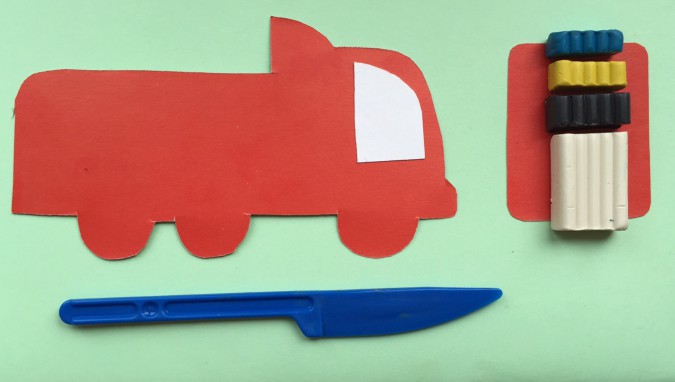 Я мчусь с сиреной на пожар,
Везу я воду с пеной.
Потушим вмиг огонь и жар
Мы быстро, словно стрелы.(пожарная машина)Победит огонь коварный
Тот, кого зовут…(пожарный)Вы молодцы!- А как водители должны вести себя во время движения, если заметили специальную машину с включенными маяками и сиреной?(Ответы детей)-Правильно, уступить дорогу!Послушайте стихотворение:Машина пожарная – красного цвета.А ну-ка, подумай, зачем нужно это?Затем, чтобы каждый, увидев, бежалВ сторонку и ехать бы ей не мешал. Высокая скорость! Гудок, будто вой.«Стоять всем на месте!» – свистит постовой.Только машине красного цветаПроезд разрешен напрямик вдоль проспекта.Пожарные в касках сидят в два ряда.Где-то пожар. Они едут туда!Посмотрите ребята - вот пожарная машина. А чего не хватает на машинах, которые у Вас?- Правильно. Пожарная лестница, колеса, фары, сигнальный маячок. -Будем начинать добавлять недостающие  детали, начнем с колес, ведь без них машина не сможет сдвинуться с места.-Сколько колес вы видите сбоку?-Возьмем черный пластилин и разделим на три равные части, пластилин и скатаем в ладошках шарик, круговыми движениями. А теперь приложим их на подходящие места на наших машинах и прижмем большим пальцем, чтобы получилось колесо и крепко держалось на своем месте. Теперь смастерим лестницу. Нам необходимо раскатать две длинные колбаски и много одинаковых коротеньких перекладин. Раскатываем прямыми движениями в ладошках или на доске. Собираем-Отлично! Осталось починить фары и маячок. Отщипываем маленькие кусочки, скатываем пальчиками и прилаживаем спереди и сзади у машины. Маячок поместим на крыше, чтобы всем было хорошо видно. Вот, что должно получиться! Вы Молодцы!
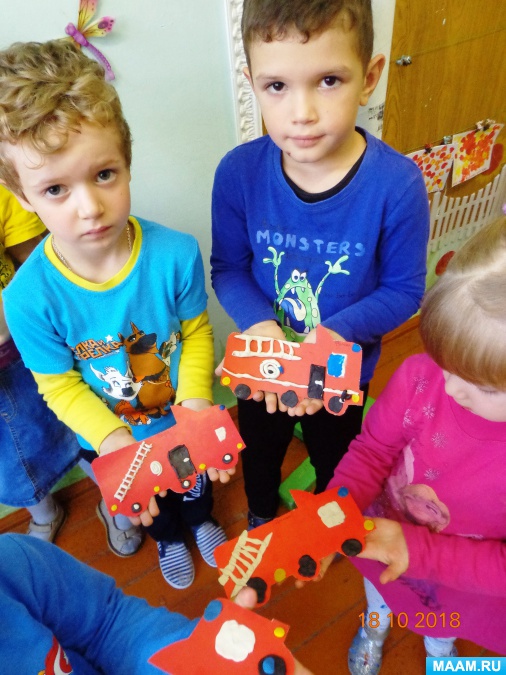 